PREDMET: Informatička pismenostNADNEVAK: 28.09.2020.UČITELJ: Goran TothNASTAVNA JEDINICA: Tablet - crtanjeRAZRED: OOS 10ZADATAK:  MOLIM VAS DA U SVOJE BILJEŽNICE NACRTATE TABLET KAKAV KORISTIMO NA SATU INFORMATIČKE PISMENOSTI! OBOJITE GA.POSLIJE POKUŠAJTE OBJASNITI ŠTO SVE NA TABLETU MOŽEMO RADITI. PORAZGOVARAJTE O TOME SA UKUĆANIMA.TABLET: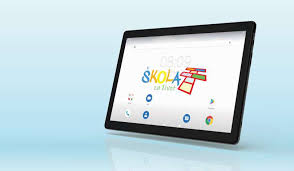 